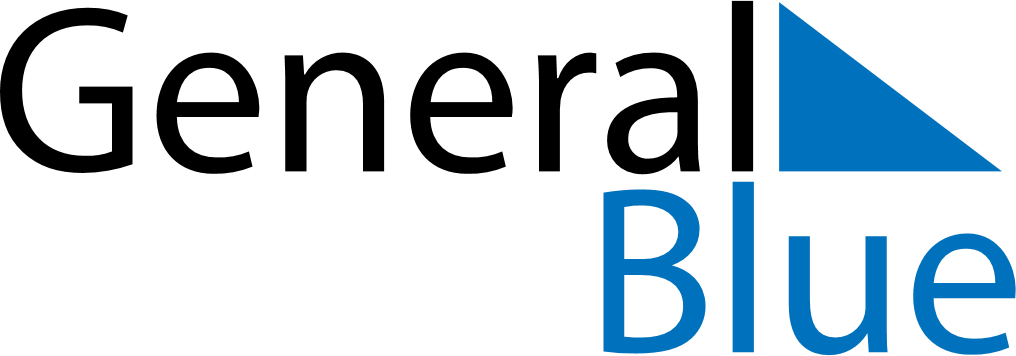 May 2024May 2024May 2024May 2024May 2024May 2024Gorzow Wielkopolski, Lubusz, PolandGorzow Wielkopolski, Lubusz, PolandGorzow Wielkopolski, Lubusz, PolandGorzow Wielkopolski, Lubusz, PolandGorzow Wielkopolski, Lubusz, PolandGorzow Wielkopolski, Lubusz, PolandSunday Monday Tuesday Wednesday Thursday Friday Saturday 1 2 3 4 Sunrise: 5:26 AM Sunset: 8:25 PM Daylight: 14 hours and 59 minutes. Sunrise: 5:24 AM Sunset: 8:27 PM Daylight: 15 hours and 2 minutes. Sunrise: 5:22 AM Sunset: 8:29 PM Daylight: 15 hours and 6 minutes. Sunrise: 5:20 AM Sunset: 8:30 PM Daylight: 15 hours and 10 minutes. 5 6 7 8 9 10 11 Sunrise: 5:18 AM Sunset: 8:32 PM Daylight: 15 hours and 13 minutes. Sunrise: 5:17 AM Sunset: 8:34 PM Daylight: 15 hours and 17 minutes. Sunrise: 5:15 AM Sunset: 8:36 PM Daylight: 15 hours and 20 minutes. Sunrise: 5:13 AM Sunset: 8:37 PM Daylight: 15 hours and 24 minutes. Sunrise: 5:11 AM Sunset: 8:39 PM Daylight: 15 hours and 27 minutes. Sunrise: 5:09 AM Sunset: 8:41 PM Daylight: 15 hours and 31 minutes. Sunrise: 5:08 AM Sunset: 8:42 PM Daylight: 15 hours and 34 minutes. 12 13 14 15 16 17 18 Sunrise: 5:06 AM Sunset: 8:44 PM Daylight: 15 hours and 37 minutes. Sunrise: 5:04 AM Sunset: 8:46 PM Daylight: 15 hours and 41 minutes. Sunrise: 5:03 AM Sunset: 8:47 PM Daylight: 15 hours and 44 minutes. Sunrise: 5:01 AM Sunset: 8:49 PM Daylight: 15 hours and 47 minutes. Sunrise: 5:00 AM Sunset: 8:50 PM Daylight: 15 hours and 50 minutes. Sunrise: 4:58 AM Sunset: 8:52 PM Daylight: 15 hours and 53 minutes. Sunrise: 4:57 AM Sunset: 8:53 PM Daylight: 15 hours and 56 minutes. 19 20 21 22 23 24 25 Sunrise: 4:55 AM Sunset: 8:55 PM Daylight: 15 hours and 59 minutes. Sunrise: 4:54 AM Sunset: 8:56 PM Daylight: 16 hours and 2 minutes. Sunrise: 4:52 AM Sunset: 8:58 PM Daylight: 16 hours and 5 minutes. Sunrise: 4:51 AM Sunset: 8:59 PM Daylight: 16 hours and 8 minutes. Sunrise: 4:50 AM Sunset: 9:01 PM Daylight: 16 hours and 10 minutes. Sunrise: 4:49 AM Sunset: 9:02 PM Daylight: 16 hours and 13 minutes. Sunrise: 4:47 AM Sunset: 9:04 PM Daylight: 16 hours and 16 minutes. 26 27 28 29 30 31 Sunrise: 4:46 AM Sunset: 9:05 PM Daylight: 16 hours and 18 minutes. Sunrise: 4:45 AM Sunset: 9:06 PM Daylight: 16 hours and 21 minutes. Sunrise: 4:44 AM Sunset: 9:08 PM Daylight: 16 hours and 23 minutes. Sunrise: 4:43 AM Sunset: 9:09 PM Daylight: 16 hours and 25 minutes. Sunrise: 4:42 AM Sunset: 9:10 PM Daylight: 16 hours and 27 minutes. Sunrise: 4:41 AM Sunset: 9:11 PM Daylight: 16 hours and 30 minutes. 